Рекомендованные задания для повторения на лето за курс 5 классаДействия с обыкновенными дробями1.  Какие числа надо вписать в окошки, чтобы равенство стало верным? Запишите в ответ цифры без запятых, пробелов и других дополнительных символов.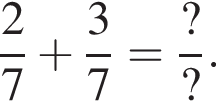 2.   Сложите  числа 40 и  числа 60. В ответе напишите полученный результат.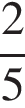 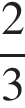 3.   Из  числа 72 вычтите  числа 81. В ответе напишите полученный результат.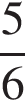 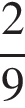 4.   Сложите  числа 20 и  числа 18. В ответе напишите полученный результат.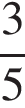 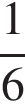 5.   Из  числа 56 вычтите  числа 33. В ответе напишите полученный результат.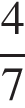 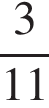 6.   Представьте в виде смешанного числа выражение 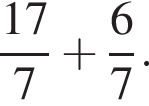 7.   Представьте в виде смешанного числа выражение 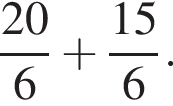 8.   Представьте в виде смешанного числа выражение 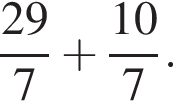 9.  Представьте в виде смешанного числа выражение 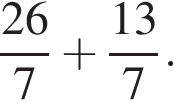 10.   Представьте в виде смешанного числа выражение 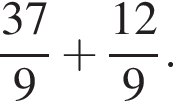 11.   Представьте число 8 в виде дроби со знаменателем 3.12.   Представьте число 7 в виде дроби с числителем 49.13.   Запишите число 4 в виде дроби со знаменателем 9.14.   Запишите число 5 в виде дроби со знаменателем 8.15.  Запишите число 9 в виде дроби со знаменателем 7.16.  Запишите число 3 в виде дроби со знаменателем 6.17.   Представьте число 7 в виде дроби с числителем 63.18.   Представьте число 5 в виде дроби со знаменателем 9.19.   Запишите число 9 в виде дроби со знаменателем 7.20.   Представьте число 7 в виде дроби с числителем 63.Действия с десятичными дробями1.   Найдите значение выражения 10,3 − 6,07 + 0,1.2.   Найдите значение выражения 10,1 − 3,05 + 0,3.3.   Найдите значение выражения 10,5 − 6,08 + 0,2.4.   Найдите значение выражения 10,1 − 7,05 + 0,3.5.   Найдите значение выражения 10,3 − 4,09 + 0,4.6.   Найдите значение выражения 30,6 − 2,07 + 0,1.7.   Найдите значение выражения 0,769 + 42,389.8.   Найдите значение выражения 5,8 + 22,191.9.   Найдите значение выражения 8,9021 + 0,68.10.   Найдите значение выражения 16,78 − 5,48.11.   Найдите значение выражения 11,1 − 2,8.12.   Найдите значение выражения 6,6 − 5,99.13.   Найдите самое маленькое трёхзначное число, которое делится на 15.14.   Найдите самое маленькое трёхзначное число, которое делится на 12.Нахождение части от числа и целого по его части1.   В автобусе 51 место для пассажиров. Две трети этих мест уже заняты. Сколько еще пассажиров может сесть в автобус на оставшиеся места?2.   От дыни массой 2 кг 400 г Ване отрезали  дыни, а Маше  дыни. Сколько граммов дыни осталось?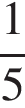 3.   Петя готовил уроки 1 ч 40 мин. На математику он потратил  этого времени, а оставшееся время потратил на географию. Сколько минут Петя готовил географию?4.   В гараже 30 зелёных машин, всего машин  — 120. Какую часть составляют зелёные машины? Ответ выразите десятичной дробью.5.   Иван Владимирович работает на предприятии. В апреле он не работал 15 дней. Какую часть апреля работал Иван Владимирович? Ответ выразите десятичной дробью.6.   Длина дороги 20 км. Заасфальтировали  дороги. Сколько километров осталось заасфальтировать?7.   На базу в Антарктиду доставили 22 собаки. Из  всех собак составили упряжку, на которой отправились в поход. Сколько собак не вошло в упряжку?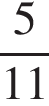 8.   Купили 5 кг 600 г сахара и израсходовали на варенье  всего сахара. Сколько граммов сахара осталось? В ответе укажите только число.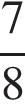 9.   Десятую часть миллиона уменьшили на 10 000 и результат уменьшили в тысячу раз. Сколько получили?10.   На огороде собрали 42 кг огурцов и  всех огурцов засолили. Сколько килограммов огурцов остались свежими?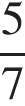 11.   В пятом классе 12 девочек, что составляет две пятых учащихся класса. Сколько мальчиков в этом классе?12.  В пятом классе 15 девочек, что составляет три пятых учащихся класса. Сколько мальчиков в этом классе?13.   В пятом классе 12 мальчиков, что составляет три седьмых учащихся класса. Сколько девочек в этом классе?14.   В пятом классе 16 мальчиков, что составляет четыре седьмых учащихся класса. Сколько девочек в этом классе?15.   В пятом классе 15 мальчиков, что составляет пять девятых учащихся класса. Сколько девочек в этом классе?16.   Четыре девятых всех учащихся класса составляют девочки. Сколько всего учащихся в этом классе, если в этом классе 15 мальчиков?17.   Три пятых всех учащихся класса составляют девочки. Сколько всего учащихся в этом классе, если в этом классе 10 мальчиков?18.  В баке осталось ровно 18 л бензина, при этом бак заполнен на четверть. Сколько всего литров бензина помещается в бак?19.  На фотовыставке представлены фотографии российских и зарубежных фотографов, причём фотографии российских фотографов составляют семь девятых всех представленных фотографий. Известно, что на выставке 14 фотографий зарубежных фотографов. Сколько всего фотографий представлено на выставке?20.   На полке стоят книги в твёрдом переплёте и книги в мягком переплёте. Две седьмых книг на этой полке — в твёрдом переплёте, а книг в мягком переплёте 15 штук. Сколько всего книг на полке?Задания на покупки1.   Ваня купил два батона хлеба, полкило колбасы и полтора килограмма картошки. Один батон хлеба стоит 23 рубля, один килограмм колбасы 360 рублей, а один килограмм картошки  — 40 рублей. Какую сдачу получит Ваня с 500 рублей?Запишите решение и ответ.2.   Билет на новогоднее представление «Приключение в Снежном королевстве» стоит для взрослого 400 руб., для школьника  — половину стоимости взрослого билета, а для дошкольника  — четверть стоимости взрослого билета. Сколько рублей должна заплатить за билеты семья, включающая двух родителей, двух школьников и одного двухлетнего малыша?Запишите решение и ответ.3.   Лена купила два пирожка, килограмм персиков и полтора килограмма груш. Один пирожок стоит 27 рублей, один килограмм персиков  — 350 рублей, а один килограмм груш  — 30 рублей. Какую сдачу получит Лена с 500 рублей?Запишите решение и ответ.4.   Билет на цирковое представление «Планета обезьян» стоит для взрослого 700 руб., для школьника  — половину стоимости взрослого билета, а для дошкольника  — четверть стоимости взрослого билета. Сколько рублей должна заплатить за билеты семья, включающая двух родителей, двух школьников и одного пятилетнего малыша?Запишите решение и ответ.5.   Лиза купила два пирожных, полкило ветчины и полтора килограмма слив. Одно пирожное стоит 25 рублей, один килограмм ветчины  — 460 рублей, а один килограмм слив  — 42 рубля. Какую сдачу получит Лиза с 500 рублей?Запишите решение и ответ.6.   Билет на спектакль «Снежная королева» стоит для взрослого 1200 руб., для школьника  — половину стоимости взрослого билета, а для дошкольника четверть стоимости взрослого билета. Сколько рублей должна заплатить за билеты семья, включающая двух родителей, двух школьников и одного трёхлетнего малыша?Запишите решение и ответ.7.   Бабушка купила 9 мотков шерсти белого и красного цвета. За красные мотки она заплатила 320 руб., а за белые 400 руб. Сколько белых и красных мотков по отдельности купила бабушка, если все мотки стоили одинаково?Запишите решение и ответ.8.   2 пары туфель стоят в магазине 1380 рублей. Сколько нужно заплатить за 3 пары сапог, если стоимость пары сапог на 370 руб больше, чем пары туфель?Запишите решение и ответ.9.   В магазине купили 4 чашки по 54 руб. и 2 стакана. Сколько стоят 4 чашки и 2 стакана, если стакан в 2 раза дешевле чашки?Запишите решение и ответ.10.   Килограмм масла стоил 240 рублей. После подорожания цена выросла на 1/8, но потом уменьшилась на 1/9. Сколько после этого стоит килограмм масла?Запишите решение и ответ.Прямоугольный параллелепипед1.   Найдите объём коробки, имеющей форму прямоугольного параллелепипеда. Ответ дайте в см3.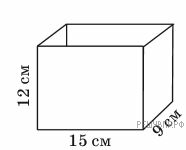 2.   Найдите объём коробки, имеющей форму прямоугольного параллелепипеда. Ответ дайте в см3.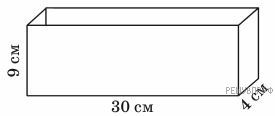 3.   В какую из двух коробок, изображённых на рисунке, поместится больше кубиков с ребром, равным 6 см?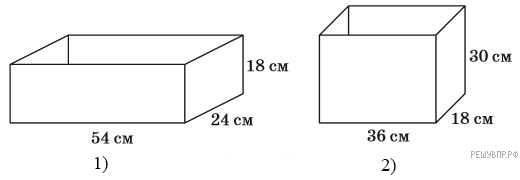 4.   Сколько понадобится краски, чтобы покрасить поверхность бруса, изображённого на рисунке, если для покраски 1 дм2 поверхности нужно 2 г краски? Ответ дайте в граммах без указания единицы измерения.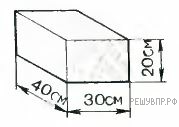 5.   Сколько пакетов с соком войдёт в коробку, изображённую на рисунке?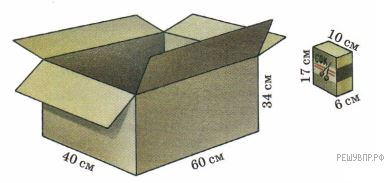 6.   Сколько шпагата потребуется, чтобы перевязать коробку так, как это изображено на рисунке? На бантик необходимо оставить 2 дм. Ответ дайте в дм, единицы измерения указывать не нужно.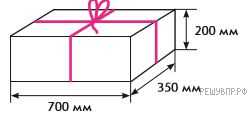 7.   Найдите объём прямоугольного параллелепипеда по данным, указанным на рисунке. Ответ дайте в куб. см.8.   От деревянного бруска размером 70 см × 20 см × 30 см отпилили несколько дощечек размером 3 см × 20 см × 30 см. После этого остался брусок объёмом менее 700 см3. Сколько дощечек отпилили?9.   От деревянного бруска размером 40 см × 50 см × 70 см отпилили несколько дощечек размером 3 см × 25 см × 40 см. После этого остался брусок объёмом менее 2500 см3 . Сколько дощечек отпилили?10.   От деревянного бруска размером 30 см × 50 см × 90 см отпилили несколько дощечек размером 4 см × 30 см × 50 см. После этого остался брусок объёмом менее 4000 см3. Сколько дощечек отпилили?Вычисление расстояния1. Какова должна быть длина забора? Ответ дайте в метрах.На рисунке изображён план участка, вокруг которого нужно построить забор.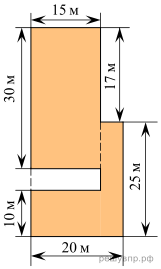 2.   Сколько метров изгороди потребуется для этого? Ответ дайте в метрах.На рисунке изображен план клумбы с цветами, вокруг которой нужно поставить изгородь.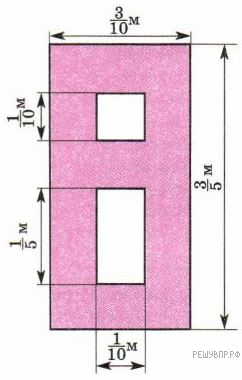 3.  Какова должна быть длина забора? Ответ дайте в метрах.На рисунке изображён план участка, вокруг которого нужно построить забор.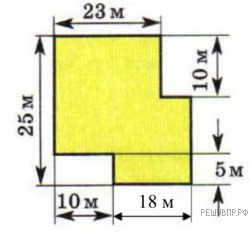 4.  Сколько метров изгороди потребуется для этого? Ответ запишите в виде десятичной дроби. Ответ дайте в метрах.На рисунке изображен план клумбы с цветами, вокруг которой нужно поставить изгородь.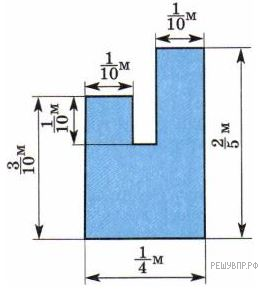 5.   Вдоль периметра сада нужно вырыть канаву. Какова будет длина канавы? Ответ дайте в метрах.На рисунке изображён план сада.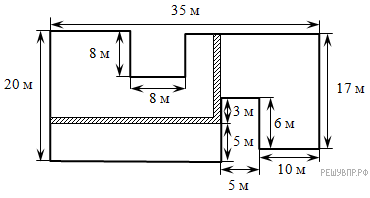 6.   Вдоль периметра сада нужно вырыть канаву. Какова будет длина канавы? Ответ дайте в метрах.На рисунке изображён план сада.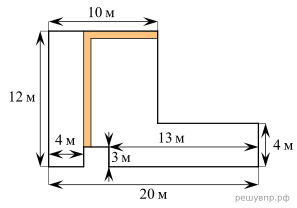 7.  Вдоль периметра сада нужно вырыть канаву. Какова будет длина канавы? Ответ дайте в метрах.На рисунке изображён план сада.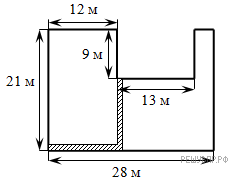 8.   Вдоль периметра сада нужно вырыть канаву. Какова будет длина канавы? Ответ дайте в метрах.На рисунке изображён план сада.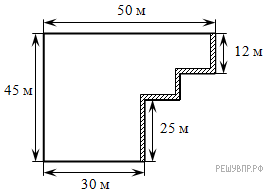 9.  За сколько секунд можно обойти вокруг него, если проходить один метр в секунду?На рисунке изображен план земельного участка.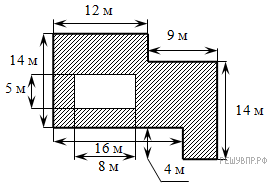 10.   Найдите периметр земельного участка. Ответ дайте в метрах.На рисунке изображен план земельного участка.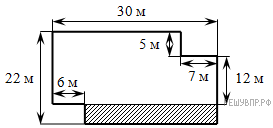 Задачи, связывающие три величины1.   Принтер печатает 72 страницы за 3 минуты. За какое время этот принтер напечатает 120 страниц?Запишите решение и ответ.2.   Стальной шарик объёмом 6 см3 имеет массу 46,8 г. Какова масса шарика из той же стали, если его объём 2,5 см3?Запишите решение и ответ.3.   Из 21 кг хлопкового семени получили 5,1 кг масла. Сколько масла получится из 7 кг хлопкового семени?Запишите решение и ответ.4.   Для строительства стадиона 5 бульдозеров расчистили площадку за 210 мин. За какое время 7 бульдозеров расчистили бы эту площадку?Запишите решение и ответ.5.   Для перевозки груза потребовалось 24 машины грузоподъёмностью 7,5 т. Сколько нужно машин грузоподъёмностью 4,5 т, чтобы перевезти тот же груз?Запишите решение и ответ.6.   В железной руде на 7 частей железа приходится 3 части примесей. Сколько тонн примесей в руде, которая содержит 73,5 т железа?Запишите решение и ответ.7.   Для приготовления борща на каждые 100 г мяса надо взять 60 г свёклы. Сколько свёклы надо взять на 650 г мяса?Запишите решение и ответ.8.   Из 20 кг яблок получается 16 кг яблочного пюре. Сколько яблочного пюре получится из 45 кг яблок?Запишите решение и ответ.9.   Трое маляров могут закончить работу за 5 дней. Для ускорения работы добавили ещё двух маляров. За сколько дней они закончат работу, если все маляры работают с одинаковой производительностью?Запишите решение и ответ.10.  Бетонная плита объёмом 2,5 м3 имеет массу 4,75 т. Каков объём плиты из такого же бетона, если её масса 6,65 т?Запишите решение и ответ.11.   Чтобы приготовить 4 порции картофельной запеканки, нужно взять 0,44 кг картофеля. Сколько картофеля потребуется, чтобы приготовить 12 порций запеканки?Запишите решение и ответ.12.   Некоторое расстояние ласточка пролетела за 0,5 ч со скоростью 50 км/ч. За сколько минут пролетит то же расстояние стриж, если будет лететь со скоростью 100 км/ч?Запишите решение и ответ.13.   В 2,5 кг баранины содержится 0,44 кг белков. Сколько килограммов белков содержится в 3,2 кг баранины?Запишите решение и ответ.14.   В 6,5 кг свинины содержится 2,6 кг жиров. Сколько жиров содержится в 10,5 кг такой свинины?Запишите решение и ответ.15.   За 3,2 кг товара заплатили 115,2 р. Сколько следует заплатить за 1,5 кг этого товара?Запишите решение и ответ.16.  Длина отрезка на карте 3 см. Найдите длину соответствующего отрезка на местности, если масштаб карты 1 : 1 000 000.Запишите решение и ответ.17.   Длина отрезка на местности 4,5 км. Чему равна длина этого отрезка на карте, сделанной в масштабе 1 : 1 000 000?Запишите решение и ответ.18.   Отрезку на карте, длина которого 3,6 см, соответствует расстояние на местности в 72 км. Каково расстояние между городами, если на этой карте расстояние между ними 12,6 см?Запишите решение и ответ.19.  Отрезок на местности длиной 3 км изображён на карте отрезком 6 см. Какова на карте длина отрезка, изображающего отрезок 10 км?Запишите решение и ответ.20.   Для строительства дома 7 бульдозеров расчистили площадку за 140 мин. За какое время 10 бульдозеров расчистили бы эту площадку?